       	AYUNTAMIENTO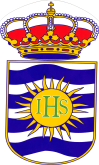        	LORANCA DE TAJUÑALoranca de Tajuña      a                  de                                            de                      .						FirmaEl Arquitecto Municipal, Solicitud de legalización de obras clandestinasPropietarioRepresentanteNombreSolicitantePropietarioRepresentanteApellidosPropietarioRepresentanteNIFPropietarioRepresentanteTfnos. - emailDomicilio aDirecciónefectos deMunicipionotificacionesProvinciaCódigo PostalExponeQue habiéndose realizado la obra abajo indicada, sin que hubiera sido otorgada la preceptiva licencia, teniendo conocimiento de la infracción urbanística que esto supone, de conformidad con lo establecido en el artículo 183 del Decreto Legislativo 1/2010 de 18 de mayo por el que se aprueba el texto refundido de la Ordenación del Territorio y de la Actividad Urbanística de Castilla-La Mancha y aportando la correspondiente documentación. SolicitaQue se tenga por presentado este escrito y previos los trámites e informes pertinentes, se sirva otorgar la licencia solicitada previo pago de la tasa correspondiente, declarando que todos los datos reseñados son ciertos.Datos de la obra ejecutada o en curso de ejecución, para la que se solicita la legalizaciónDatos de la obra ejecutada o en curso de ejecución, para la que se solicita la legalizaciónDatos de la obra ejecutada o en curso de ejecución, para la que se solicita la legalizaciónDenominaciónEmplazamientoPorcentaje de ejecuciónTotalParcialNº referencia catastralPlazo previsible de ejecución de la obra restante duraciónDenominación vía pública a ocupar para la obra restanteSuperficie (m2)/ longitud (ml)a ocupar a efectos deldevengo de la tasa correspondienteDocumentación presentada para legalización de OBRA MAYORDocumentación presentada para legalización de OBRA MAYORDocumentación presentada para legalización de OBRA MAYORDocumentación presentada para legalización de OBRA MAYORProyecto de legalizaciónProyecto de legalizaciónProyecto de legalizaciónHoja de dirección de arquitectoHoja de dirección de arquitectoHoja de dirección de arquitectoHoja de dirección de aparejadorHoja de dirección de aparejadorHoja de dirección de aparejadorImpreso estadísticoImpreso estadísticoImpreso estadísticoDeclaración de cumplimiento de normativa urbanísticaDeclaración de cumplimiento de normativa urbanísticaDeclaración de cumplimiento de normativa urbanísticaDocumentación presentada para legalización de obra menorDocumentación presentada para legalización de obra menorDocumentación presentada para legalización de obra menorDocumentación presentada para legalización de obra menorPlano de situación / Retranqueos según normativa urbanísticaPlano de situación / Retranqueos según normativa urbanísticaCroquis acotado Croquis acotado Memoria valorada y/o presupuestoMemoria valorada y/o presupuestoAltura de la obra Superficie de la obraDescripción complementaria de las obras Se deberán especificar CLARAMENTE Y SIN OMISIÓN todos los datos necesarios para la comprensión de las obras a realizarINFORME SERVICIO TÉCNICOINFORME SERVICIO TÉCNICOINFORME SERVICIO TÉCNICOINFORME SERVICIO TÉCNICOINFORME SERVICIO TÉCNICOFAVORABLE FAVORABLE FAVORABLE FAVORABLE DESFAVORABLEOBSERVACIONES:OBSERVACIONES:OBSERVACIONES:OBSERVACIONES:OBSERVACIONES:OBSERVACIONES:VALORACIÓN:                                       FECHA:________________________________                                    FECHA:________________________________                                    FECHA:________________________________